Februar 2024 / št. 2Dela učenk in učencev 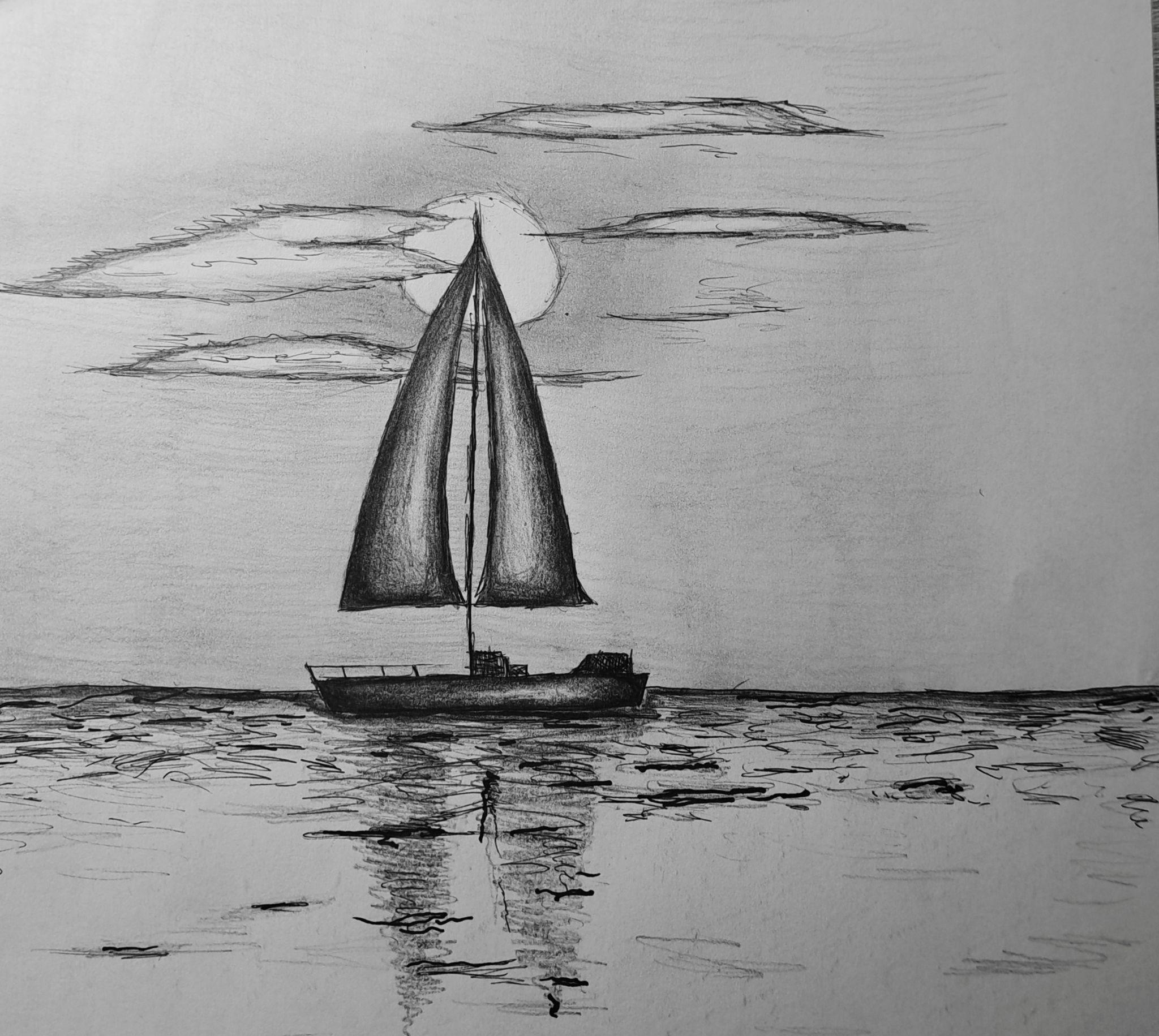 Dženana Halilagić, učenka 8.aIzdelki, naslovljeni Ko bom velik bom… so nastali na delavnicah devetošolcev na dan pred kulturnim praznikom:-Narisali učenki 9.a razreda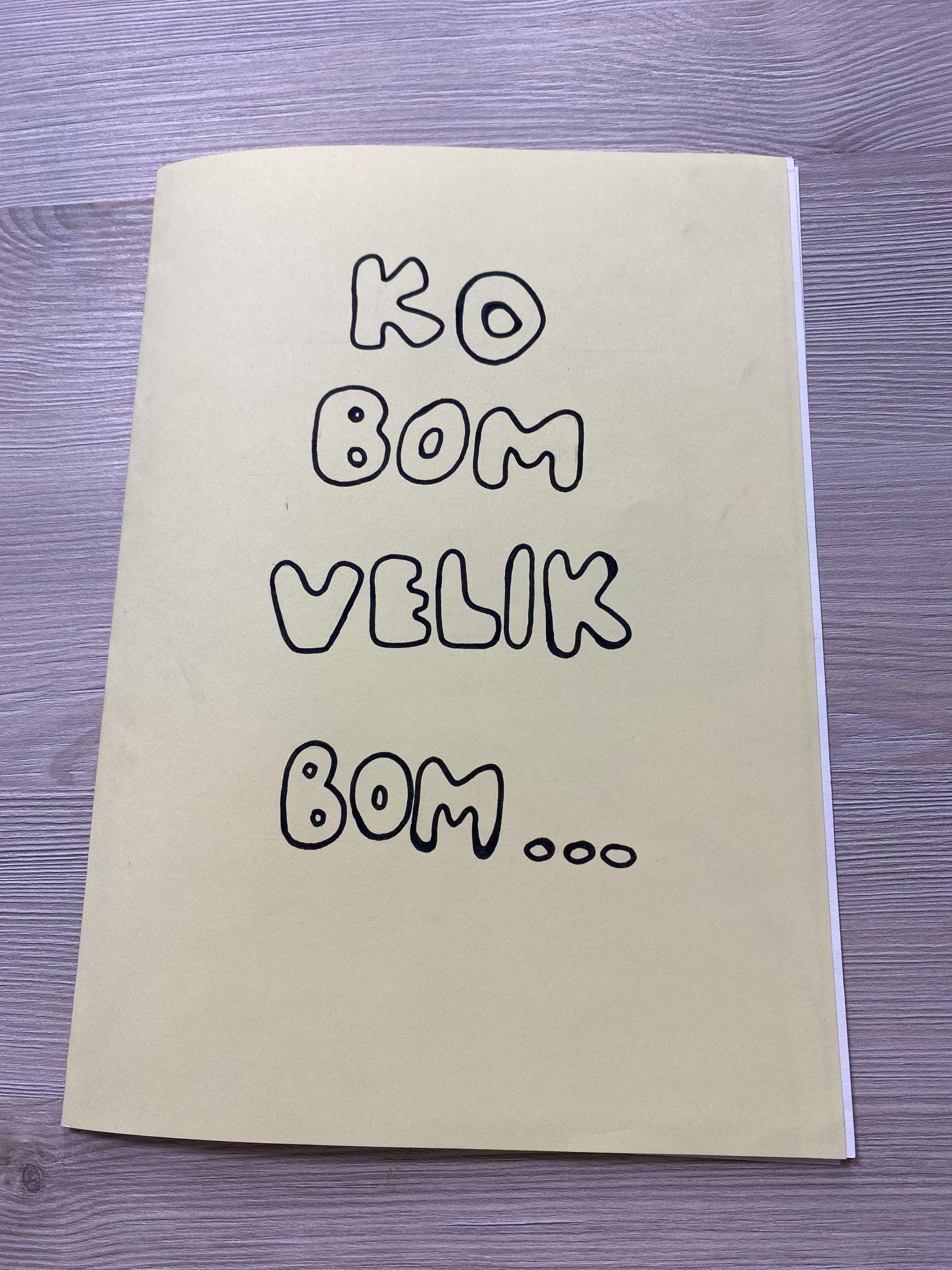 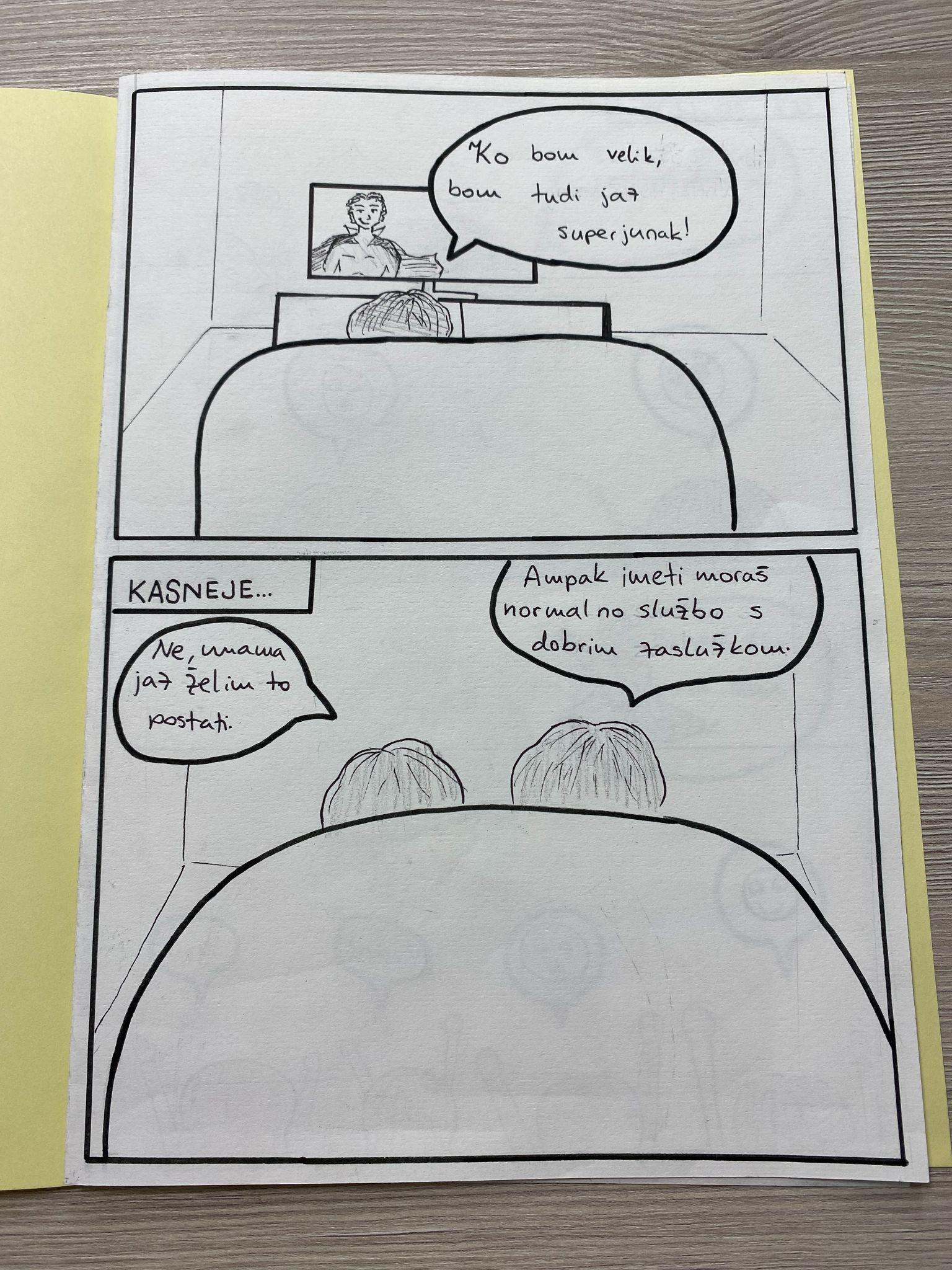 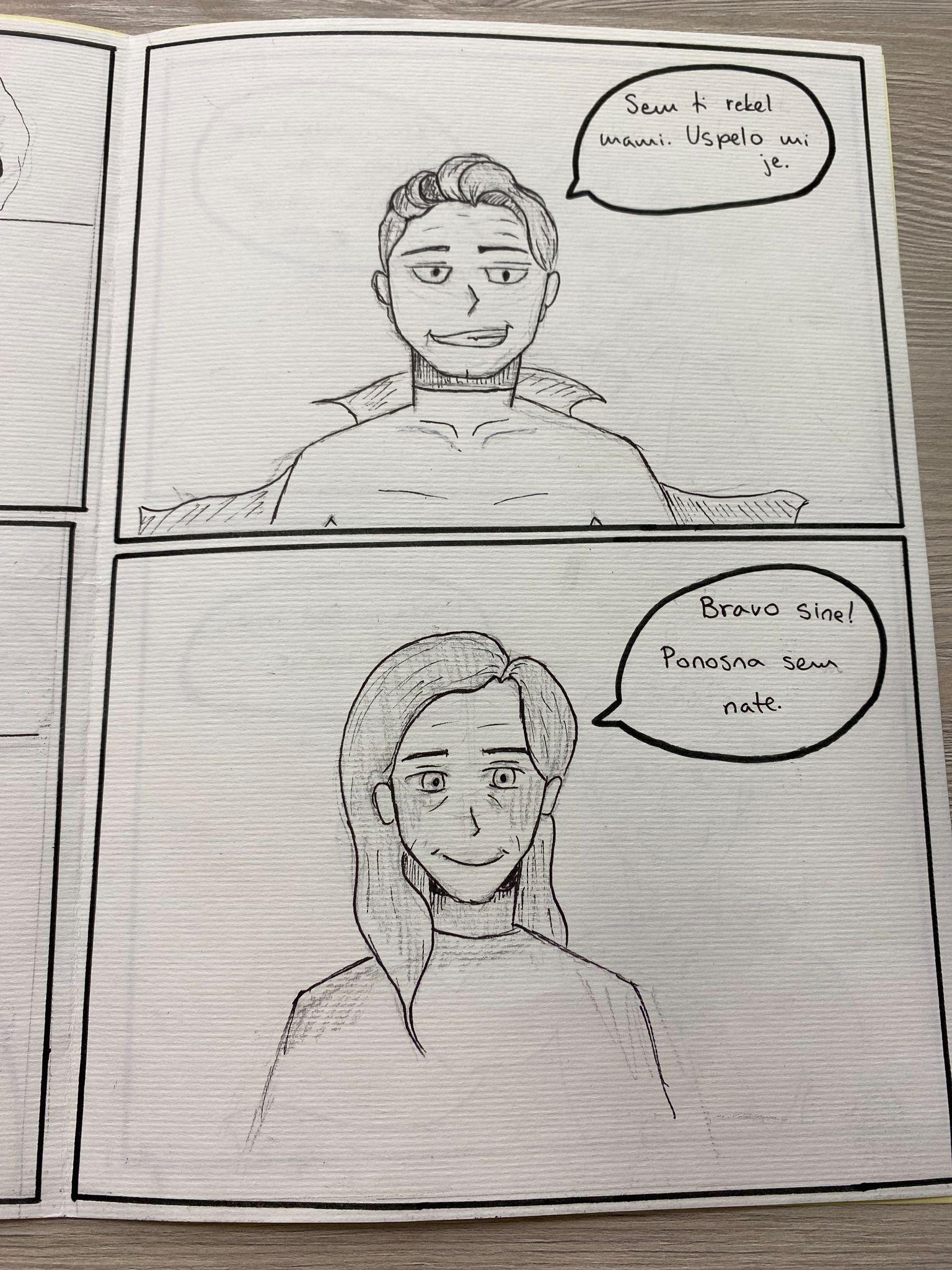 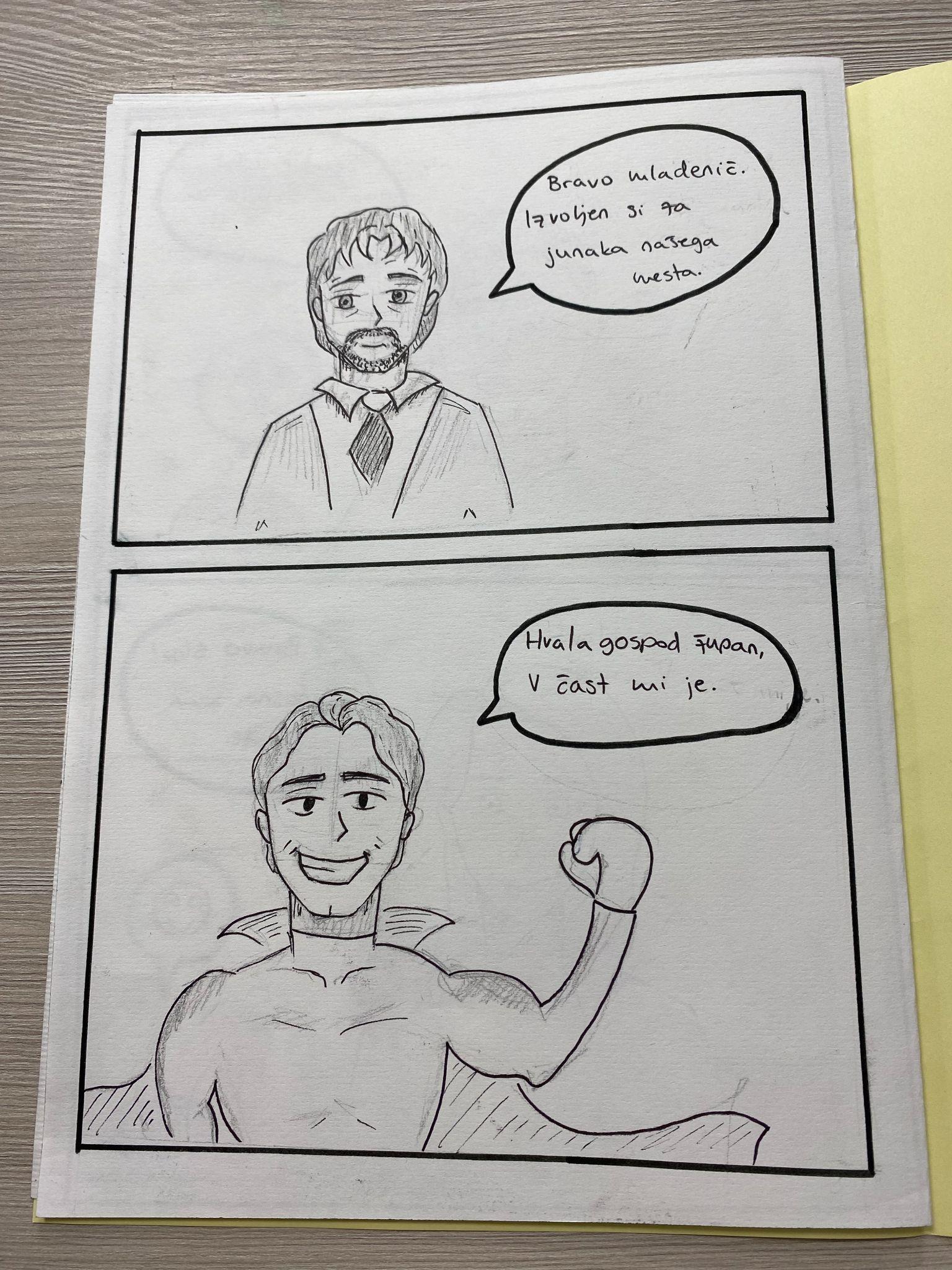 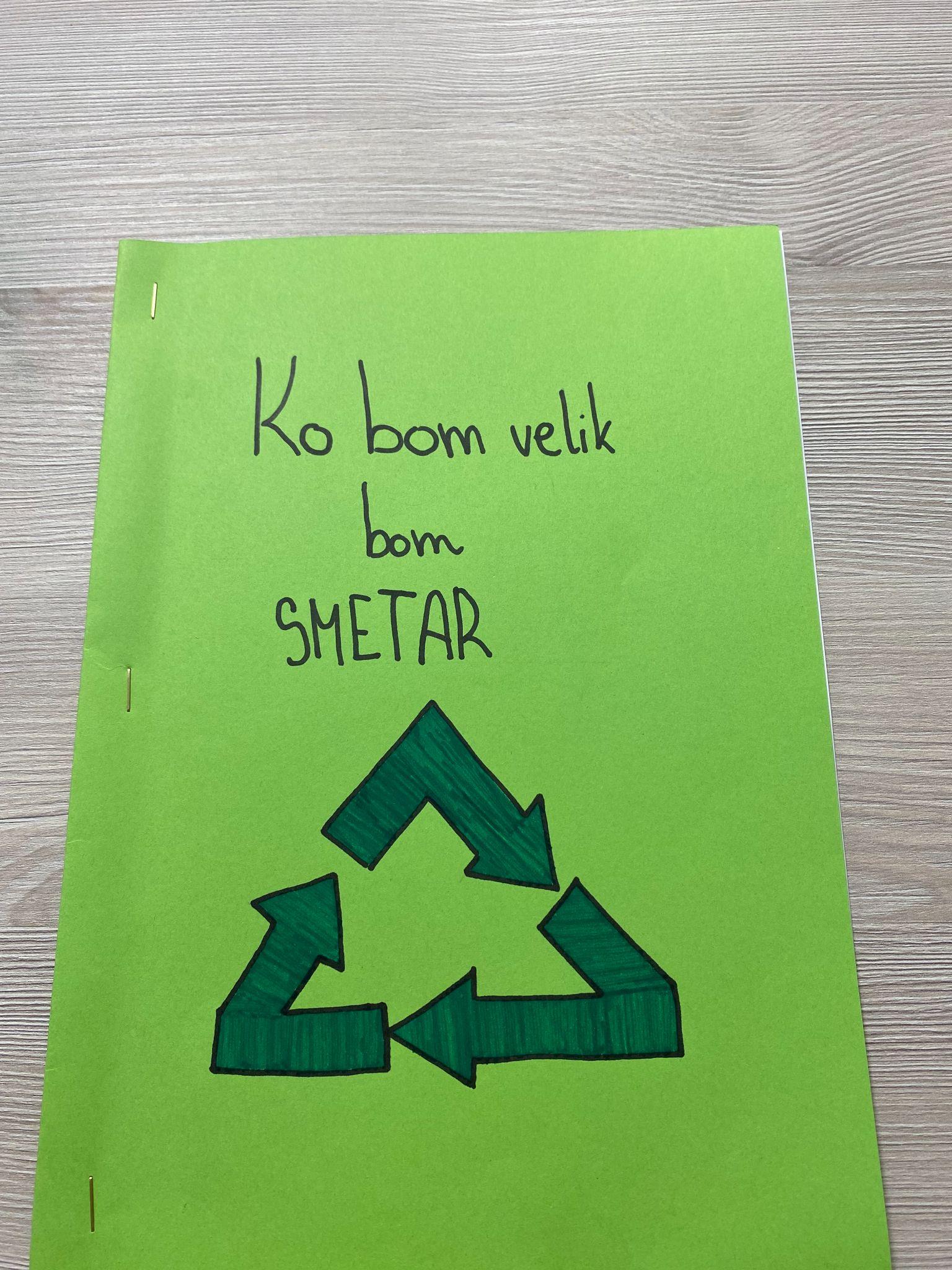 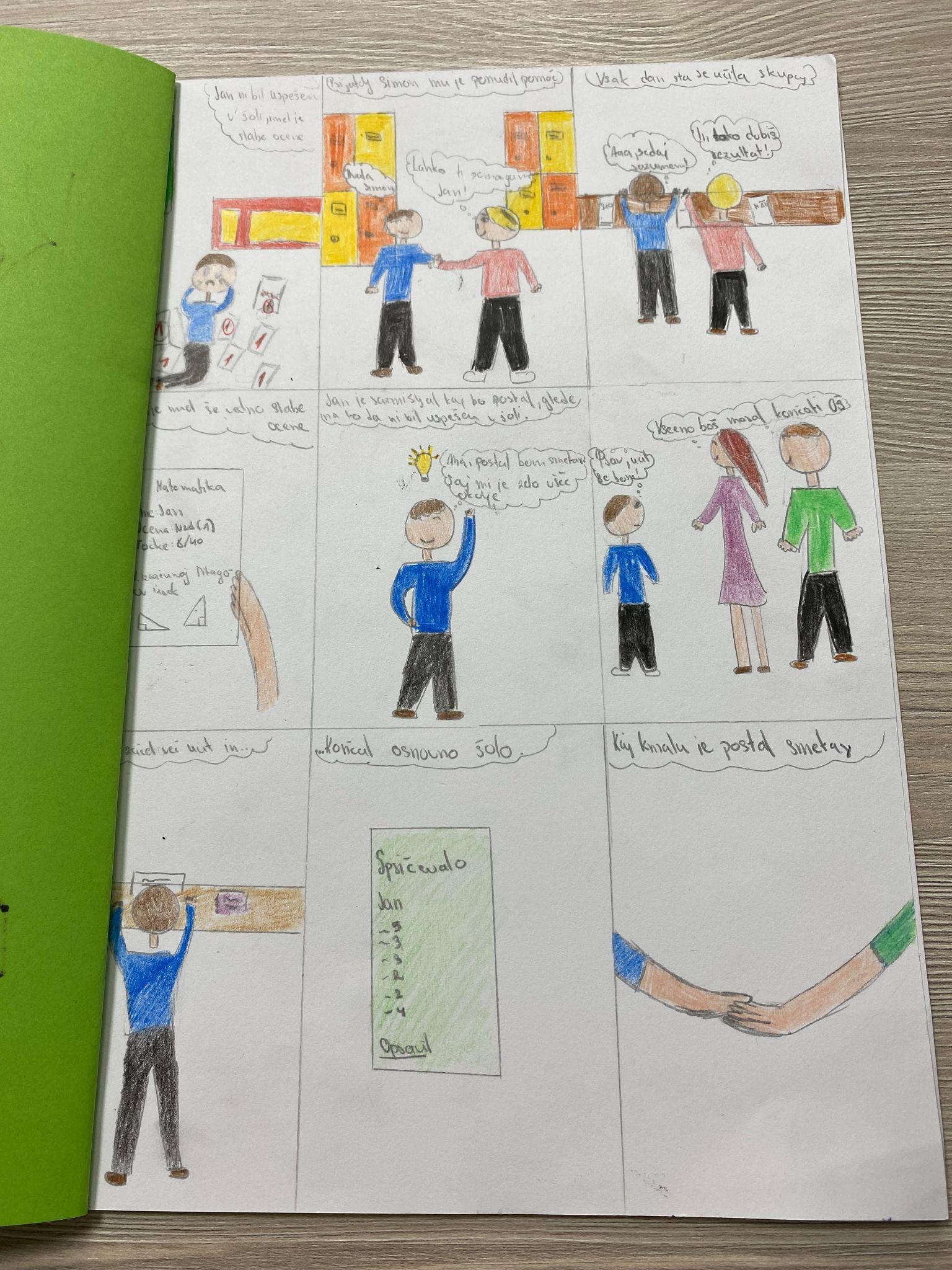 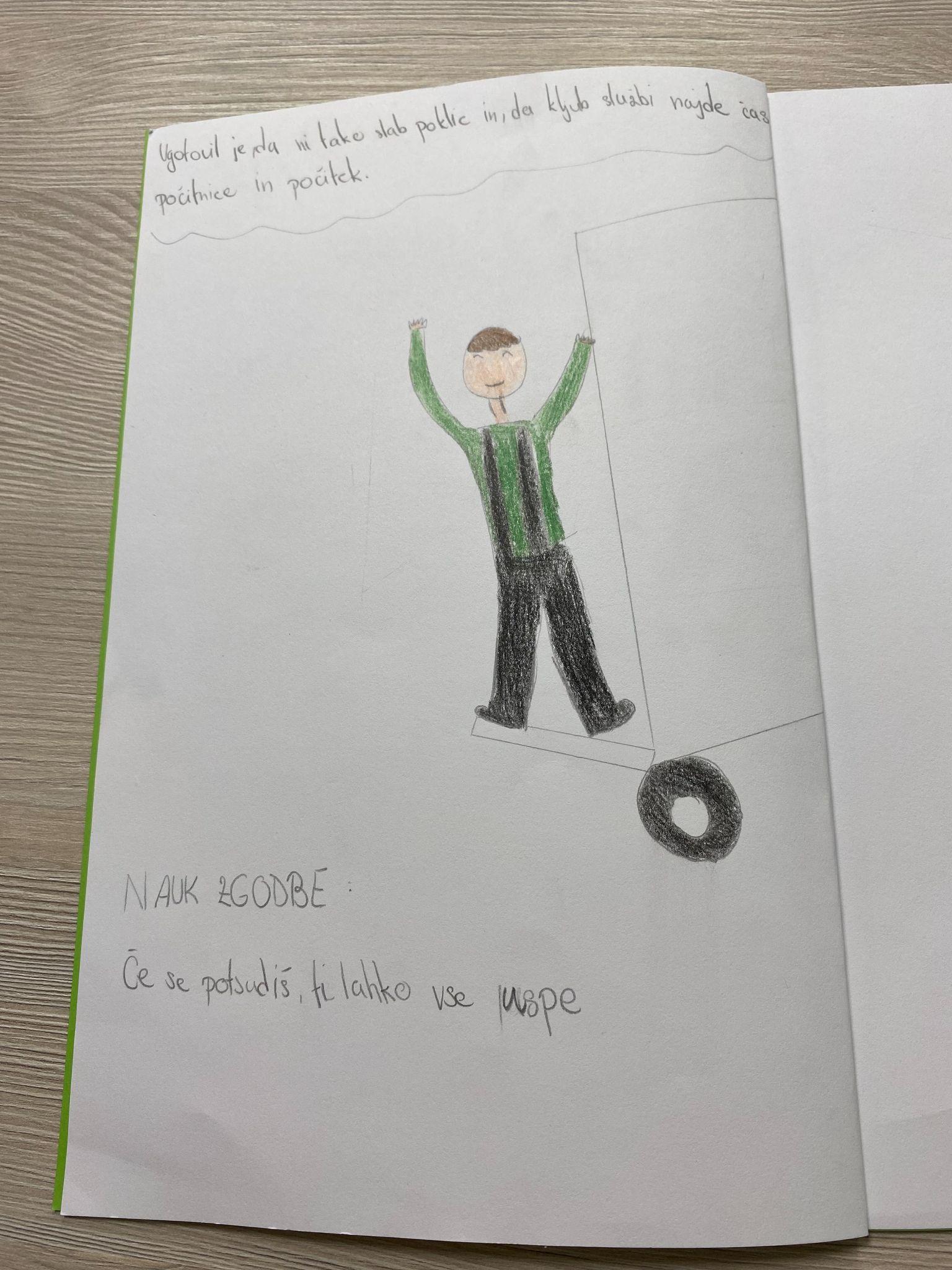 Narisali učenki 9.a razredaKNJIGA MESECA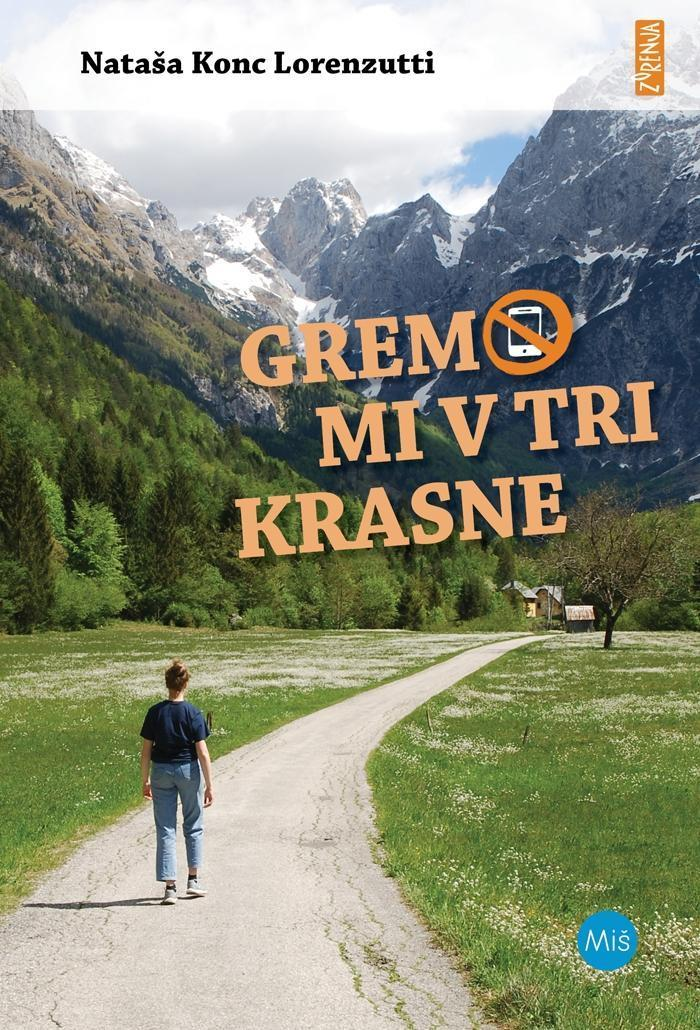 Nataša Konc Lorenzutti - Gremo mi v tri krasneV mladinskem romanu Nataše Konc Lorenzutti sledimo dvema pripovedovalcema, Valentini in Urošu, ki ga poznamo iz knjige Avtobus ob treh. Vsak po svoje doživljata tabor, predvsem pa nam razkrivata svoji zgodbi:  Valentino zaznamujejo motnje hranjenja, Uroša pa nezdravo podleganje sodobni tehnologiji.                    Šolski časopis - šolsko glasilo OŠ Dušana Bordona Semedela KoperUredniški odbor: Učenki 9. aMentorica: Vesna BidoliKoper, februar 2024, št. 2